FAITHFUL FRIAR REPORTPrayer to Mary, Patroness to the United StatesMost Holy Trinity, Our Father in Heaven, who chose Mary as the fairest of your daughters; Holy spirit, who chose Mary as your spouse; God the Son, who chose Mary as your Mother, in union with Mary we adore your majesty and acknowledge your supreme, eternal domination and authority.	Most Holy Trinity, we put the United States of America into the hands  of Mary Immaculate in order that she may present  the country to you. Though you, we wish to thank you for the great resources of this land and for the freedom  which has been its heritage.	Through the intercession of Mary, have mercy o the Catholic Church in  America. Grant us peace. Have mercy on our president  and on all of the  officers of our government. Grant us a fruitful economy, born of justice and charity.  Have mercy  on capital and industry and labor. Protect  the family life  of the nation. Guard the precious gift of many religious vocations.. Through the intercession of our Mother, have mercy on the sick, the tempted, sinners, and all who are in need.	Mary, Immaculate Virgin, our Mother, Patroness of our land, we praise you and honor  you and give ourselves to you. Protect us from every harm.  Pray for us, that acting  always according  to your will and the will of your divine Son, we may live and die  pleasing to God.  Amen. Please keep the following in your prayers Father Patrick O’Kane, Father Paul Albenesius, Father Dennis Meinen, Father Thomas Topf, Father Paul Bormann,Father Peter Duc Hung Nguyen,  Sister Jean Marie, Greg Horan, Doris Ott,  Jim Geary,  Rick Davis, Mark Nixa, Sandy Bokemper, Gene Waag Sharon Seuntjens, Mike Boggs,  Barb Cogdill, Steve Cogdill Jr., Michael Monahan, Patricia LeClair, Dallas Wilken, Clarice Wilken, Marcia Goeden,  Robert Goeden  Dr. John Amdor Jr., Marvin Schmitt, Larry Kastrup, Emory Graftis, Valentin Magana, Ed Womack, Ann Womack, Julie Riedy,  Jean Butler, Nancy Barker, Jack Garthright. Roxanne Winterfield, , Jerry Reinert, Tammy Pasker, Jim Harvey, Jerome Puhl, . Bob Kenaley, Ruth Kenaley, Hilda Luna, Jim Coy, Sarah Fachman, Dennis Todd, Ronald Lansink, Shane Haire, Lyle Spieler, Michael Peters, Donnis Rogers, Larrington, Jesse Padilla, Al Metz,Marty Pasker,  Ruth Phelps. Persecuted Clergy and any others we may have missed.  Knights of Columbus Fourth Degree 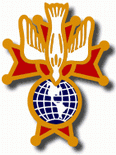 Garrigan Assembly525 S. Irene St.Sioux City, IA  51106KC265Garrigan.weebly.com        April 2021OFFICERSFaithful Friar         			Rev. Dennis W. Meinen	 712-258-9120Faithful Navigator			Edward Womack		 712-219-0374Faithful Captain			Iim Sanders			 712-259-5399Faithful Pilot				Ricardo Rocha		    	 712-899-3700Faithful Admiral			Faithful Comptroller			Marty Pasker		     	 712-276-3672Faithful Scribe				Faithful Purser				Faithful Inner Sentinel		Gerald Reinert	    	             712-258-5666Faithful Outer Sentinel		David Butler			 712-823-8687	Faithful 1 yr. Trustee			Stan Rolfes			 712-551-6943Faithful 2 yr. Trustee			Donnis Rogers			 712-239 4529Faithful 3yr.  Trustee			Donald Davis			 712-216-0415Faithful Chalice Society		William Fergen		 712-253-7744Faithful Web Master			Michael Peters			 712-259-6225 UPCOMING MEETINGS                                                                                                    Aapril 15 , 2021     Regular meeting at Sioux City Blessed Sacrament, 3012 Jackson St. Social at 6:15 with meal to follow at 6:45 Meeting to follow meal.April 30 to May 2, 2021   Iowa State Convention. More info to followFaithful Navigator Report:Hi, Brother KnightsI hope everyone had a good Easter. Hopefully life is getting back closer to normal with all the shots been given out and all prayers to get rid of the pandemic.Here’s what I have for the State Convention as so far.The 2021 State ConventionImportant DatesApril 15- Hotel reservations need to be made in order to guarantee the negotiated rate.April 15- Council Delegates to be submitted in order to pick up mileage/per-diem check on-site.April 22- Deadline for ordering meals and ladies’ activitiesApril 30- Come on out to Sioux City!!LinksYou can find all of the important information on our website- iowakofc.org/conventionFaithful Navigator report continuedOur membership stands at 341 for our Assembly, so we could elect 3 members along with our Faithful Navigator to be our delegates to the State Convention:  The following have been nominated to be our delegates.:  Eddie WomackMichael PetersJim SandersAnd these three are the alternates:John StaiertDonnis RogersMarty PaskerIf you would like to nominate someone to be a delegate, please attend the next meeting on April 15 at Sioux City Blessed SacramentVivat JesusEd Womack  FNFaithful Pilots ReportNo report from Faithful PilotHonor Guards